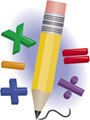 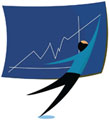 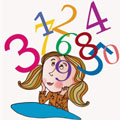 اليومالتاريخالحصةالفصلعدد الحصصدورة التعليمالعناوين الرئيسيةإجراءات التدريسالتقويمالزمنالتركيزنشاط محفزعرض البيانات الواردة في الجدول 2-1 في رسم بيانيتشخيصي3التركيزالربط مع المعرفة السابقةتستخدم معلوماتها عن مخطط الحركة ورسم الميل في اجراء النشاط محللة لبياناتها ..تشخيصي2التدريساستخدام الرسم البياني لتحديد الموقع والزمنتطوير المفاهيم : حل مثال (1) ومناقشته مع الطالباتبنائي10التدريسالتمثيلات المتكافئةوصف الجدول 2-1 بطرق مختلفة :كلمات - جداول – بيانات – منحنيات الموقع والزمنبنائي10التدريسدراسة حركة عدة اجساماستخدام النماذج : حل مثال 2بنائي15التقويمالتحقق من الفهممسائل تدريبية ص37-ص39بنائي2التقويمالتوسعمسألة تحفيز ص39التفكير الناقد : ص24نهائي2التقويماعادة التدريسايجاد طرق بديلة منوعة لتنفيذ الدرستشخيصي1